1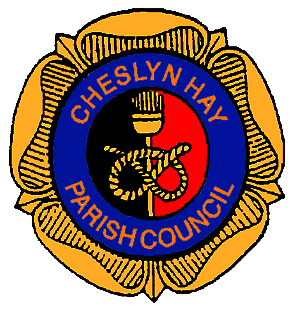 Minutes of thePARISH COUNCIL MEETINGheld on Wednesday 20th March 2019at the Village Hall, Pinfold Lane, Cheslyn Hay at 7.00 pm1.	20/03/218 - MEMBERS PRESENT1.1      Councillor E. A. Davison (Chair) Councillors :- P. L. Appleton, B. L. Bladen, J. C. Davison, A. W. Emery,I. Emery, L. Emery, S. Hollis, G. P. Keatley, B. WoolleyMelanie Brown – Parish Clerk2.	20/03/219 – APOLOGIES2.1	Apologies for absence from Councillors P. Appleby, R. Denson, A. Pugh (Mrs), 	C. Wilkinson (Mrs) and P. Wilkinson.3.	20/03/220 – DECLARATIONS OF INTEREST3.1	Declarations of interest from Councillors A. W. Emery, S. Hollis and B. Woolley in relation to agenda item 6 (financial reports).4.	20/03/221 – MINUTES4.1	That the minutes of the Parish Council meeting held on Wednesday 6th March 2019 be recorded as a true and accurate record.RESOLVED:Proposed by Councillor B. Woolley and seconded by Councillor S. Hollis, all in favour, that the minutes of the Parish Council meeting held on Wednesday 6th March 2019 be recorded as a true and accurate record.5.	20/03/222 - PLANNING5.1	19/00127/FUL – Single storey extension at 168 Station Street, Cheslyn Hay, WS6 7EQRESOLVED:That the Clerk inform South Staffordshire Council that Members have no objections to this application.  However, Members commented that as this house is at a narrow ‘pinch point’ at the bottom of Station Street, which has a narrow footpath and double yellow lines outside the property, it may be prudent to ensure that works on the development are not carried out during evenings, weekends, bank holidays and rush-hour traffic as this will affect the parking and general traffic flow through the centre of the village.Page 1 of 3				Chairman’s Signature ………………………………………6.	20/03/223 – FINANCE6.1	Report 1 - Financial Reports – The financial reports for January 2019 were discussed by the Clerk and the bank statements verified and signed by Councillors J. C. Davison and P. L. Appleton.The monthly budget report was discussed, balances were checked and variances on the General Purposes, Amenities and Village Hall budgets were discussed in detail.6.2	Report 2 – Payments – Payments proposed by Councillor A. W. Emery, seconded by Councillor G. P. Keatley with Councillor B. L. Bladen as third signatory.RESOLVED:Proposed by Councillor B. L. Bladen, seconded by Councillor J. C. Davison, all in favour, that the Financial Reports for January 2019 be agreed and accepted.That any outstanding payments be made in respect of those items listed on the green paper circulated at the meeting.  7.	20/03/224 – CLERKS REPORT7.1	Police Report  – The Clerk distributed a copy of the police report to each Member relating to the period 20th February 2019 – 17th March 2019.  A discussion was held regarding the contents.7.2	PCSO Duties – The Clerk distributed a copy of Staffordshire Police PCSO designation of powers certificate to each Member present for their information.7.3	M54/M6 Scheme – The Clerk reported that Highways England have booked the Village Hall on Thursday 13th June 2019, between 2.00 pm and 8.00 pm, to hold a public consultation regarding the M54/M6 scheme.7.4	Meeting with South Staffordshire Council – The Clerk informed Members of the Human Resources Committee that a meeting has been arranged on Friday 22nd March 2019 at 9.30 am at the Village with South Staffordshire Council.7.5	Meeting with County Councillors – The Clerk reminded Members that County Councillors K. Perry and B. Williams will be in attendance at the Village Hall at 7.00 pm on Wednesday 27th March 2019 to discuss County Council issues in Cheslyn Hay.  	A discussion was held regarding outstanding issues in the area as follows:-Drain cleaning and gully cleansing;Flooding issues at the entrance to the Village Hall;Entrance to Hatherton Reservoir and surrounding footpaths;Footpaths in Old Landywood Lane and flooding issue off Strawberry Lane (on bend) – Clerk to report to appropriate Parish.Page 2 of 3				Chairman’s Signature ………………………………………RESOLVED:That the Clerk thank PCSO Karen Terry for her Police report.That the Clerk obtain a list of other public meetings in the area relating to the M54/M6 Highways England scheme.That Councillor B. L. Bladen and J. C. Davison attend the meeting with South Staffordshire Council on Friday 22nd March 2019 at 9.30 am.That the Clerk request quotations for road sweeping, drain cleaning and gully cleansing from Burntwood Road Sweepers.8.	20/03/225 – CORRESPONDENCE8.1	Councillor R. Denson – noted.9.	20/03/226 - TABLED ITEMS9.1	Staffordshire Parish Council Association Bulletins of the 7th and 14th March 2019.9.2	South Staffordshire Council News Round-up editions 108 and 109.9.3	South Staffordshire Council Notice of Parish and District Elections and Elections Newsletter Week 5.10.	20/03/227 – CHAIRMAN’S ANNOUNCEMENTS10.1	The Chair reported that she has provided the Clerk with an outline of a Parish Emergency Plan which needs to feed into the District and County plans.  The Chair suggested that a working party is set up to discuss the way forward after the elections in May 2019.RESOLVED:That the Clerk schedule the introduction of a working party to discuss the Parish Emergency Plan as an agenda item after the elections in May 2019.11.	20/03/228 – SECTION 17 STATEMENT11.1	Items 7.1 and 7.212.	20/03/229 – CONFIDENTIAL ITEMS12.1	Legal Issues.The meeting closed at 8.05 pmPage 3 of 3				Chairman’s Signature ………………………………………